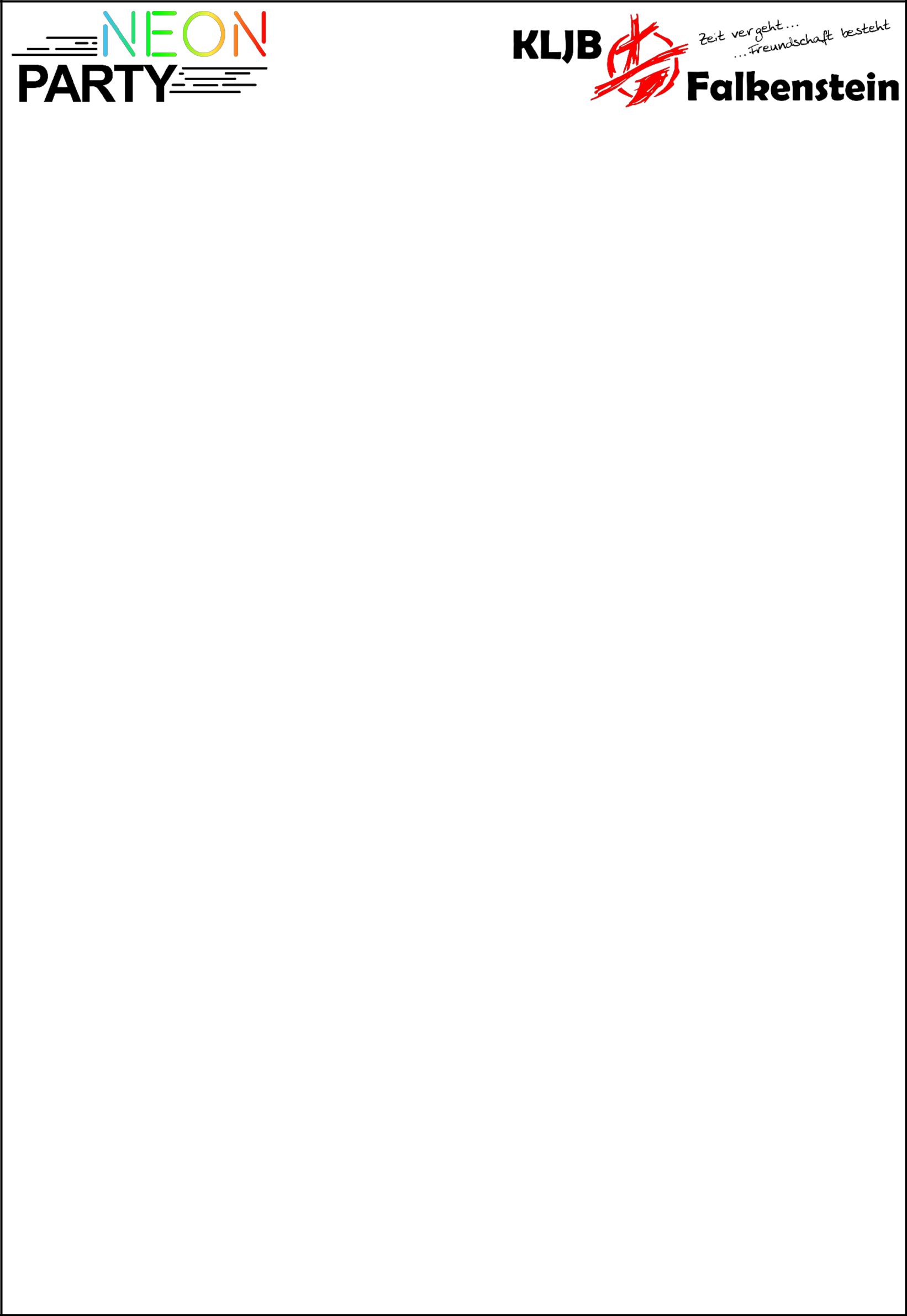 Erziehungsbeauftragung(nach § 1 Abs. 1 Nr. 4 Jugendschutzgesetz)Hiermit erklären ich/wir,	______________________________________________(Name, Vorname des/der Sorgeberechtigten, z. B. Eltern, Alleinerziehender)dass für unser minderjähriges Kind________________________________	geb. am	____________________(Name, Vorname des Kindes)	(Geburtsdatum)wohnhaft in___________________________________________________________________(Ort, Straße, Handynummer)Herr / Frau	______________________________ geb. am ___________________(Name, Vorname des Erziehungsbeauftragten)	(Geburtsdatum)wohnhaft in___________________________________________________________________(Ort, Straße, Handynummer)Erziehungsaufgaben wahrnimmt.Ich/Wir kennen die Begleitperson und vertrauen ihr. Zwischen ihr und meinem/unserem Kind besteht ein Autoritätsverhältnis. Der Erziehungsbeauftragte hat genügend erzieherische Kompetenz, um meinem/unserem Kind Grenzen setzen zu können (vor allem hinsichtlich Alkoholkonsum). Ich/Wir haben mit der Begleitperson auch vereinbart, wann und wie unser Kind wieder nach Hause kommt. Ich/Wir sind ausdrücklich damit einverstanden, dass die VeranstaltungNEON-Party der KLJB Falkenstein am 10.09.2022besucht wird. Ich weiß / wir wissen, dass sowohl unser minderjähriges Kind, als auch die von uns mit Erziehungsaufgaben beauftragte Person, im Falle einer Kontrolle in der Lage sein müssen, sich auszuweisen.Für evtl. Rückfragen bin ich / sind wir heute am o.g. Veranstaltungstag unterfolgender Telefonnummer ___________________________erreichbar._________________________________	______________________________(Unterschrift Erziehungsberechtigte(-r))	                                    (Unterschrift der erziehungsbeauftragten Person)